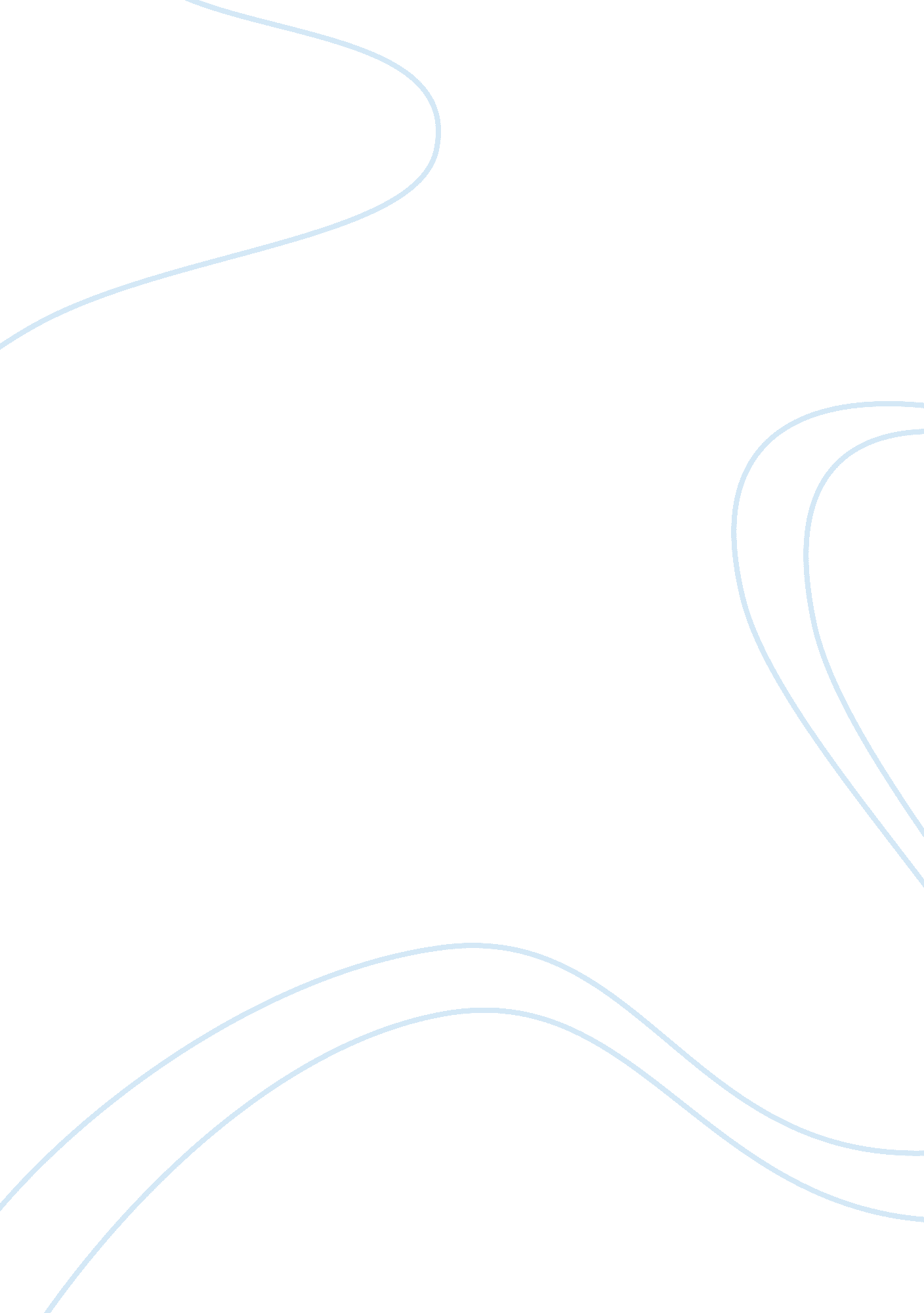 Principles of managementBusiness, Management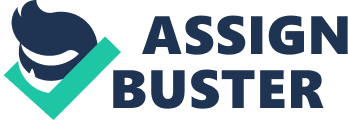 1. Replacing the old rules of work with methods which are based on scientific study. 
2. Training and development of employees should be based on scientific methods. 
3. Cooperation with the workers. 
4. Dividing the work between managers and workers in such a manner that managers can plan and workers can actually execute such plans. 
Scientific management actually allowed the managers to view the work in a more rational manner and ensuring that work is completed in a professional manner. Scientific management is relevant to today’s managers because it can allow them to plan their activities in advance and apply more efficient methods to accomplish the tasks. 
Personal Assessment 
I believe that scientific management was the beginning of a completely new era in the field of management. The current stream of knowledge on modern management basically evolved from scientific management and earlier theorists such as Frederick Taylor contributed greatly towards the development of this discipline. 
The Impact 
Scientific Management will influence the way I consider the work and its accomplishment. This means that integration of scientific management into my personal management framework will allow me to actually see how management actually evolved and what were the key weaknesses of scientific management which I as a manager must consider in order to successfully implement them into a real-world situation. 